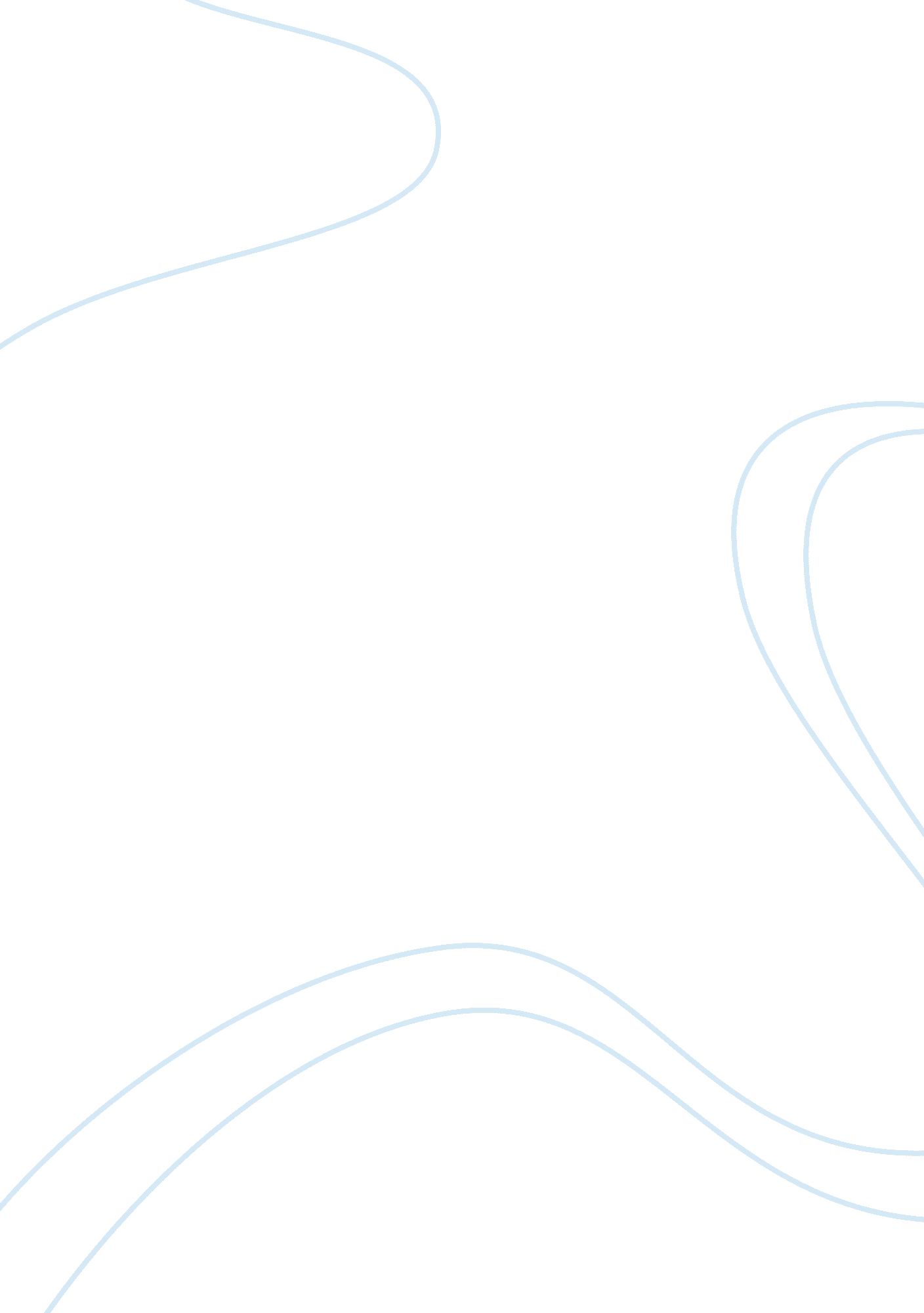 Movie review on erin brockovich political assignmentLaw, Criminal Justice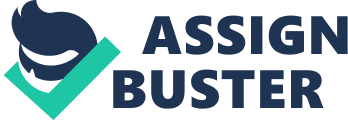 \n[toc title="Table of Contents"]\n \n \t Summary: \n \t Was this a good way to learn politics? \n \t Was course material made clearer? \n \t References: \n \n[/toc]\n \n Summary: Erin Brockovich is surely a great film and the way it is constructed and pans out demonstrates that it can reveal certain intricacies in the political system of the United states which are quite scandalous to say the least. It provided an excellent background for the coursework we are doing and thus is more than highly recommended. 
Erin Brockovich is a very likeable character and the way she is played by Julia Roberts is absolutely brilliant. She manages to portray the intrinsic details of American politics in a subtle yet determined way and all comes together quite magically towards the end. Her perseverance and obduracy in her effort to challenge the American legal system and its foibles is probably one of the high points of the whole film. The discovery of the cover up for industrialists demonstrates how politicians are in the pocket of lobbyists and other special interests and continues to confirm the dirtiness of American politics. Thus the film was a real eye opener on the intricate system of lobbyists and other special interests which hold American politics in a thrall of its own. 
Of course politics has to continue invading our daily lives as there is no escaping that but one can consistently assess the negative effects that this has when watching films such as this one. Everyone should assess what politics means in their daily lives as more often than not, this can end up having hugely negative effects on everything and everyone as time goes by. The film obviously has its ways and means of demonstrating this but it is obvious that the effect on our daily lives by politics and politicians is substantial. Was this a good way to learn politics? Erin Brokovich is an excellent film which shows the intricacy of the American legal system and how politics intrinsically affects lives. The story where Brokovich is a single mother and finds out that the American legal system has wronged her grossly is vastly compelling and the sense of injustice is rather palpable to say the least. It shows how politicians manage to manipulate the system to their devious ends to enable them to continually influence people’s lives. The fact that most of the time’ legislators are also past lawyers and attorneys continues to confirm the fact that politics is a corrupt institution and needs serious reform. In This sense erin Brockovich was an instructive way to learn about politics and the American legal system which continually invades people’s lives and takes away their liberties. Was course material made clearer? The course material where politics concerned was obviously made much clearer. The way that the film unfolds demonstrates the importance of political ethics and also demonstrates how important personal relationships with politicians are. Did politics become more relevant to your personal life? 
I have always been interested in politics in some way or another so the film did not really induce me to take a greater interest. However I can safely say that erin Brockovich continued to demonstrate and expose the corruption inside American politics especially in these small towns where the local Congressman or State Representative rules the roost and more often than not is beholden to special interests in more ways than one. References: Roberts J; Erin Brockovich. Warner Home Media DVD 